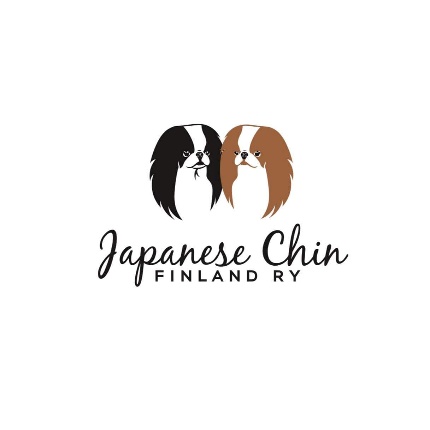 JÄSENANOMUS  Tällä lomakkeella voit lähettää jäsenanomuksesi. Japanese Chin Finland ry:n hallitus käsittelee anomuksesi ja on sinuun yhteydessä.  Jos et kuukauden kuluessa kuule mitään jäsenanomukseesi liittyen, otathan uudelleen yhteyttä jäsensihteeriimme.  Täytä lomake selkeällä käsialalla ja palauta se jäsensihteerillemme joko postitse Miia Majaniemi, Huhkoraitti 1 B 1, 42700 Keuruu tai sähköpostin liitteenä (skannattu) miia.majaniemi@gmail.com   JÄSENLEHTI. Rastita jompikumpi vaihtoehdoista: Aika, paikka, allekirjoitus Etunimet:  Sukunimi:  Katuosoite:  Postinumero ja toimipaikka:    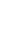 Puhelinnumero:  Sähköposti:  Jäsentyyppi (rastita)  Varsinainen jäsen  Perhejäsen  Jos anot pääsyä perhejäseneksi, samassa taloudessa asuva varsinaisen jäsen:  Kasvattajanliittämä jäsen (rastita) Kasvattajan nimi: Kasvattajan nimi: Kasvattajan nimi: Sähköpostiosoitteeni voi lisätä yhdistyksen postituslistalle, jota käytetään yhdistyksen asioista tiedottamiseen.  Haluan paperisen jäsenlehden postitseHaluan jäsenlehden sähköisenä versiona sähköpostiin (pdf versio)